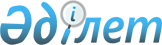 Мәслихаттың 2013 жылғы 18 желтоқсандағы № 223 "Қостанай облысының 2014-2016 жылдарға арналған облыстық бюджеті туралы" шешіміне өзгерістер енгізу туралы
					
			Күшін жойған
			
			
		
					Қостанай облысы мәслихатының 2014 жылғы 24 қарашадағы № 326 шешімі. Қостанай облысының Әділет департаментінде 2014 жылғы 25 қарашада № 5172 болып тіркелді. Шешімнің қабылдау мерзімінің өтуіне байланысты қолдану тоқтатылды - (Қостанай облыстық мәслихаты аппаратының 2015 жылғы 26 ақпандағы № 66 хаты)

      Ескерту. Шешімнің қабылдау мерзімінің өтуіне байланысты қолдану тоқтатылды - (Қостанай облыстық мәслихаты аппаратының 26.02.2015 № 66 хаты).      2008 жылғы 4 желтоқсандағы Қазақстан Республикасының Бюджет кодексінің 106-бабына сәйкес Қостанай облыстық мәслихаты ШЕШІМ ҚАБЫЛДАДЫ:



      1. Мәслихаттың 2013 жылғы 18 желтоқсандағы № 223 "Қостанай облысының 2014-2016 жылдарға арналған облыстық бюджеті туралы" шешіміне (Нормативтік құқықтық актілердің мемлекеттік тіркеу тізілімінде № 4370 тіркелген, 2014 жылғы 16 қаңтарда "Әділет" ақпараттық-құқықтық жүйесінде жарияланған) мынадай өзгерістер енгізілсін:



      көрсетілген шешімнің 1-тармағы жаңа редакцияда жазылсын:

      "1. Қостанай облысының 2014-2016 жылдарға арналған бюджеті тиісінше 1, 2 және 3-қосымшаларға сәйкес, оның ішінде 2014 жылға мынадай көлемдерде бекітілсін:



      1) кірістер – 134859080,5 мың теңге, оның ішінде:

      салықтық түсімдер бойынша – 5821603,6 мың теңге;

      салықтық емес түсімдер бойынша – 810363,5 мың теңге;

      негiзгi капиталды сатудан түсетiн түсiмдер бойынша – 9828,0 мың теңге;

      трансферттер түсімі бойынша – 128217285,4 мың теңге;



      2) шығындар – 134495897,4 мың теңге;



      3) таза бюджеттiк кредиттеу – 1161288,2 мың теңге, оның ішінде:

      бюджеттiк кредиттер – 2463907,0 мың теңге;

      бюджеттік кредиттерді өтеу – 1302618,8 мың теңге;



      4) қаржы активтерiмен операциялар бойынша сальдо – 766360,0 мың теңге, оның ішінде:

      қаржы активтерiн сатып алу – 766360,0 мың теңге;



      5) бюджет тапшылығы (профициті) – - 1564465,1 мың теңге;



      6) бюджет тапшылығын қаржыландыру (профицитін пайдалану) – 1564465,1 мың теңге.";



      көрсетілген шешімнің 4-1-тармағы жаңа редакцияда жазылсын:

      "4-1. 2014 жылға арналған облыстық бюджетте мынадай мөлшерлерде нысаналы трансферттерді қайтару қарастырылғаны ескерілсін:

      республикалық бюджетке 281198,3 мың теңге сомасында, оның ішінде облыстық бюджеттен 136294,7 мың теңге сомасында және аудандар мен қалалар бюджеттерінен 144903,8 мың теңге сомасында;

      аудандар мен қалалар бюджеттерінен облыстық бюджетке 58168,8 мың теңге сомасында.

      Аудандар мен қалалар бюджеттерінен нысаналы трансферттерді қайтарудың көрсетілген сомаларының облыстық бюджетке түсімі Қостанай облысы әкімдігі қаулысының негізінде белгіленеді.";



      көрсетілген шешімнің 10-тармағы жаңа редакцияда жазылсын:

      "10. Қостанай облысы жергілікті атқарушы органының 2014 жылға арналған резерві 100 000,0 мың теңге сомасында бекітілсін.";



      көрсетілген шешімнің 1, 2-қосымшалары осы шешімнің 1, 2-қосымшаларына сәйкес жаңа редакцияда жазылсын.



      2. Осы шешім 2014 жылдың 1 қаңтарынан бастап қолданысқа енгізіледі.      Сессия төрайымы                            А. Сауденова      Қостанай облыстық мәслихаты

      хатшысының міндеттерін атқарушы            Қ. Джаманбалин

 

Мәслихаттың             

2014 жылғы 24 қарашадағы № 326  

шешіміне 1-қосымша         Мәслихаттың             

2013 жылғы 18 желтоқсандағы № 223  

шешіміне 1-қосымша          Қостанай облысының 2014 жылға арналған облыстық бюджеті

Мәслихаттың             

2014 жылғы 24 қарашадағы № 326  

шешіміне 2-қосымша         Мәслихаттың              

2013 жылғы 18 желтоқсандағы № 223  

шешіміне 2-қосымша           Қостанай облысының 2015 жылға арналған облыстық бюджеті
					© 2012. Қазақстан Республикасы Әділет министрлігінің «Қазақстан Республикасының Заңнама және құқықтық ақпарат институты» ШЖҚ РМК
				СанатыСанатыСанатыСанатыСанатыСомасы,

мың теңгеСыныбыСыныбыСыныбыСыныбыСомасы,

мың теңгеIшкi сыныбыIшкi сыныбыIшкi сыныбыСомасы,

мың теңгеАтауыСомасы,

мың теңгеI. Кірістер134 859 080,51000Салықтық түсімдер5 821 603,610500Тауарларға, жұмыстарға және қызметтерге салынатын iшкi салықтар5 821 603,610530Табиғи және басқа да ресурстарды пайдаланғаны үшін түсетін түсімдер5 821 106,9400Кәсiпкерлiк және кәсiби қызметтi жүргiзгенi үшiн алынатын алымдар496,72000Салықтық емес түсiмдер810 363,520100Мемлекеттік меншіктен түсетін кірістер88 676,420110Мемлекеттік кәсіпорындардың таза кірісі бөлігінің түсімдері30 404,420130Мемлекет меншігіндегі акциялардың мемлекеттік пакеттеріне дивидендтер8 348,74Мемлекет меншігіндегі, заңды тұлғалардағы қатысу үлесіне кірістер6 338,420150Мемлекет меншігіндегі мүлікті жалға беруден түсетін кірістер30 549,820160Бюджет қаражатын банк шоттарына орналастырғаны үшін сыйақылар7 142,420170Мемлекеттік бюджеттен берілген кредиттер бойынша сыйақылар 5 892,720200Мемлекеттік бюджеттен қаржыландырылатын мемлекеттік мекемелердің тауарларды (жұмыстарды, қызметтерді) өткізуінен түсетін түсімдер2 323,120210Мемлекеттік бюджеттен қаржыландырылатын мемлекеттік мекемелердің тауарларды (жұмыстарды, қызметтерді) өткізуінен түсетін түсімдер2 323,120400Мемлекеттік бюджеттен қаржыландырылатын, сондай-ақ Қазақстан Республикасы Ұлттық Банкінің бюджетінен (шығыстар сметасынан) ұсталатын және қаржыландырылатын мемлекеттік мекемелер салатын айыппұлдар, өсімпұлдар, санкциялар, өндіріп алулар655 227,520410Мұнай секторы ұйымдарынан түсетін түсімдерді қоспағанда, мемлекеттік бюджеттен қаржыландырылатын, сондай-ақ Қазақстан Республикасы Ұлттық Банкінің бюджетінен (шығыстар сметасынан) ұсталатын және қаржыландырылатын мемлекеттік мекемелер салатын айыппұлдар, өсімпұлдар, санкциялар, өндіріп алулар655 227,506Өзге де салықтық емес түсiмдер64 136,51Өзге де салықтық емес түсiмдер64 136,53000Негізгі капиталды сатудан түсетін түсімдер9 828,030100Мемлекеттік мекемелерге бекітілген мемлекеттік мүлікті сату9 828,030110Мемлекеттік мекемелерге бекітілген мемлекеттік мүлікті сату9 828,04000Трансферттердің түсімдері128 217 285,440100Төмен тұрған мемлекеттiк басқару органдарынан алынатын трансферттер14 093 066,440120Аудандық (қалалық) бюджеттерден трансферттер14 093 066,440200Мемлекеттiк басқарудың жоғары тұрған органдарынан түсетiн трансферттер114 124 219,040210Республикалық бюджеттен түсетiн трансферттер114 124 219,0Функционалдық топФункционалдық топФункционалдық топФункционалдық топФункционалдық топСомасы,

мың теңгеКiшi функцияКiшi функцияКiшi функцияКiшi функцияСомасы,

мың теңгеБюджеттік бағдарламалардың әкімшісіБюджеттік бағдарламалардың әкімшісіБюджеттік бағдарламалардың әкімшісіСомасы,

мың теңгеБағдарламаБағдарламаСомасы,

мың теңгеАтауыСомасы,

мың теңгеII. Шығындар134 495 897,401000Жалпы сипаттағы мемлекеттiк қызметтер1 338 301,901100Мемлекеттiк басқарудың жалпы функцияларын орындайтын өкiлдi, атқарушы және басқа органдар769 496,80111100Облыс мәслихатының аппараты46 521,0011110001Облыс мәслихатының қызметін қамтамасыз ету жөніндегі қызметтер46 084,2011110003Мемлекеттік органның күрделі шығыстары436,80111200Облыс әкімінің аппараты554 807,5011120001Облыс әкімнің қызметін қамтамасыз ету жөніндегі қызметтер544 068,1011120004Мемлекеттік органның күрделі шығыстары2 000,0009Аудандық маңызы бар қалалардың, ауылдардың, кенттердің, ауылдық округтердің әкімдерін сайлауды қамтамасыз ету және өткізу8 739,4282Облыстың тексеру комиссиясы168 168,3001Облыстың тексеру комиссиясының қызметін қамтамасыз ету жөніндегі қызметтер167 168,3003Мемлекеттік органның күрделі шығыстары1 000,001200Қаржылық қызмет404 884,80122570Облыстың қаржы басқармасы403 025,7001Жергілікті бюджетті атқару және коммуналдық меншікті басқару саласындағы мемлекеттік саясатты іске асыру жөніндегі қызметтер161 648,7009Жекешелендіру, коммуналдық меншікті басқару, жекешелендіруден кейінгі қызмет және осыған байланысты дауларды реттеу3 520,0013Мемлекеттік органның күрделі шығыстары1 845,0113Жергілікті бюджеттерден берілетін ағымдағы нысаналы трансферттер236 012,0718Облыстың мемлекеттік сатып алу басқармасы1 859,1001Жергілікті деңгейде мемлекеттік сатып алуды басқару саласындағы мемлекеттік саясатты іске асыру жөніндегі қызметтер1 359,1003Мемлекеттік органның күрделі шығыстары500,001500Жоспарлау және статистикалық қызмет122 659,30152580Облыстың экономика және бюджеттік жоспарлау басқармасы122 659,3015258001Экономикалық саясатты, мемлекеттік жоспарлау жүйесін қалыптастыру мен дамыту және облысты басқару саласындағы мемлекеттік саясатты іске асыру жөніндегі қызметтер122 159,3005Мемлекеттік органның күрделі шығыстары500,09Жалпы сипаттағы өзге де мемлекеттiк қызметтер41 261,0271Облыстың құрылыс басқармасы41 261,0081Аудандардың (облыстық маңызы бар қалалардың) бюджеттеріне мамандандырылған халыққа қызмет көрсету орталықтарын құру үшін берілетін нысаналы даму трансферттері41 261,002000Қорғаныс84 333,502100Әскери мұқтаждар53 547,2120Облыс әкімінің аппараты53 547,2010Жалпыға бірдей әскери міндетті атқару шеңберіндегі іс-шаралар42 341,6011Аумақтық қорғанысты даярлау және облыс ауқымдағы аумақтық қорғаныс11 205,602200Төтенше жағдайлар жөнiндегi жұмыстарды ұйымдастыру30 786,3287Облыстық бюджеттен қаржыландырылатын табиғи және техногендік сипаттағы төтенше жағдайлар, азаматтық қорғаныс саласындағы уәкілетті органдардың аумақтық органы30 786,3003Облыс ауқымындағы азаматтық қорғаныстың іс-шаралары14 000,3004Облыс ауқымындағы төтенше жағдайлардың алдын алу және оларды жою16 786,003000Қоғамдық тәртіп, қауіпсіздік, құқықтық, сот, қылмыстық-атқару қызметі6 341 312,003100Құқық қорғау қызметi6 341 312,00312520Облыстық бюджеттен қаржыландырылатын атқарушы ішкі істер органы6 221 312,031252001Облыс аумағында қоғамдық тәртіпті және қауіпсіздікті сақтауды қамтамасыз ету саласындағы мемлекеттік саясатты іске асыру жөніндегі қызметтер5 598 887,2031252003Қоғамдық тәртіпті қорғауға қатысатын азаматтарды көтермелеу4 046,0006Мемлекеттік органның күрделі шығыстары465 109,8008Жол қозғалысы қаупсіздігін қамтамасыз ету5 605,0013Белгілі тұратын жері және құжаттары жоқ адамдарды орналастыру қызметтері53 201,0014Әкімшілік тәртіппен тұтқындалған адамдарды ұстауды ұйымдастыру52 800,0015Қызметтік жануарларды ұстауды ұйымдастыру41 663,0271Облыстың құрылыс басқармасы120 000,0003Ішкі істер органдарының объектілерін дамыту120 000,004000Бiлiм беру12 159 816,41Мектепке дейiнгi тәрбие және оқыту1 404 256,0261Облыстың білім басқармасы1 404 256,0027Мектепке дейінгі білім беру ұйымдарында мемлекеттік білім беру тапсырыстарын іске асыруға аудандардың (облыстық маңызы бар қалалардың) бюджеттеріне берілетін ағымдағы нысаналы трансферттер1 404 256,004200Бастауыш, негізгі орта және жалпы орта білім беру3 188 516,20422610Облыстың білім басқармасы2 074 100,5042261003Арнайы білім беру оқу бағдарламалары бойынша жалпы білім беру1 157 636,3042261006Мамандандырылған білім беру ұйымдарында дарынды балаларға жалпы білім беру475 789,2048Аудандардың (облыстық маңызы бар қалалардың) бюджеттеріне негізгі орта және жалпы орта білім беретін мемлекеттік мекемелердегі физика, химия, биология кабинеттерін оқу жабдығымен жарақтандыруға берілетін ағымдағы нысаналы трансферттер118 103,0061Аудандардың (облыстық маңызы бар қалалардың) бюджеттеріне үш деңгейлі жүйе бойынша біліктілігін арттырудан өткен мұғалімдерге еңбекақыны көтеруге берілетін ағымдағы нысаналы трансферттер322 572,0285Облыстың дене шынықтыру және спорт басқармасы1 114 415,7006Балалар мен жасөспірімдерге спорт бойынша қосымша білім беру1 114 415,704400Техникалық және кәсіптік, орта білімнен кейінгі білім беру5 359 824,00442530Облыстың денсаулық сақтау басқармасы200 753,0044253043Техникалық және кәсіптік, орта білімнен кейінгі білім беру ұйымдарында мамандар даярлау200 753,00442610Облыстың білім басқармасы5 159 071,0044024Техникалық және кәсіптік білім беру ұйымдарында мамандар даярлау5 085 586,0044261025Орта білімнен кейінгі білім беру ұйымдарында мамандар даярлау73 485,004500Мамандарды қайта даярлау және біліктіліктерін арттыру102 213,00452520Облыстық бюджеттен қаржыландырылатын атқарушы ішкі істер органы93 672,0045252007Кадрлардың біліктілігін арттыру және оларды қайта даярлау93 672,00452530Облыстың денсаулық сақтау басқармасы8 541,0045253003Кадрлардың біліктілігін арттыру және оларды қайта даярлау8 541,004900Бiлiм беру саласындағы өзге де қызметтер2 105 007,20492610Облыстың білім басқармасы1 383 431,7049261001Жергілікті деңгейде білім беру саласындағы мемлекеттік саясатты іске асыру жөніндегі қызметтер102 670,9042261004Облыстық мемлекеттік білім беру мекемелерінде білім беру жүйесін ақпараттандыру22 524,0042261005Облыстық мемлекеттік білім беру мекемелер үшін оқулықтар мен оқу-әдiстемелiк кешендерді сатып алу және жеткізу9 698,0042261007Облыстық ауқымда мектеп олимпиадаларын, мектептен тыс іс-шараларды және конкурстар өткізу258 814,7049261011Балалар мен жасөспірімдердің психикалық денсаулығын зерттеу және халыққа психологиялық-медициналық-педагогикалық консультациялық көмек көрсету150 223,9013Мемлекеттік органның күрделі шығыстары1 000,0029Әдістемелік жұмыс36 915,0067Ведомстволық бағыныстағы мемлекеттік мекемелерінің және ұйымдарының күрделі шығыстары594 262,149261113Жергілікті бюджеттерден берілетін ағымдағы нысаналы трансферттер207 323,10492710Облыстың құрылыс басқармасы709 018,4007Аудандардың (облыстық маңызы бар қалалардың) бюджеттеріне білім беру объектілерін салуға және реконструкциялауға берілетін нысаналы даму трансферттер709 018,4276Облыстың балалар құқықтарын қорғау басқармасы12 557,1001Жергілікті деңгейде балалар құқықтарын қорғау саласындағы мемлекеттік саясатты іске асыру жөніндегі қызметтер12 557,105000Денсаулық сақтау26 203 466,305200Халықтың денсаулығын қорғау1 161 772,30522530Облыстың денсаулық сақтау басқармасы1 161 772,3052253005Жергілікті денсаулық сақтау ұйымдары үшін қанды, оның құрамдауыштары мен препараттарын өндіру761 368,0052253006Ана мен баланы қорғау бойынша қызмет көрсету281 626,5052253007Салауатты өмір салтын насихаттау118 777,805300Мамандандырылған медициналық көмек8 421 468,80532530Облыстың денсаулық сақтау басқармасы8 421 468,8053253009Туберкулез, жұқпалы аурулар, психикалық күйзеліс және мінез-құлқының бұзылуынан, оның ішінде психикаға белсенді әсер ететін заттарды қолдануға байланысты, зардап шегетін адамдарға медициналық көмек көрсету4 087 021,8053253019Туберкулезбен ауыратын науқастарды туберкулезге қарсы препараттармен қамтамасыз ету259 299,0053253020Диабетпен ауыратын науқастарды диабетке қарсы препараттармен қамтамасыз ету538 888,0053253021Онкогематологиялық науқастарды химия препараттарымен қамтамасыз ету208 945,0053253022Созылмалы бүйрек функциясының жетіспеушілігі бар, аутоиммунды, орфандық аурулармен ауыратын, иммунитеті жеткіліксіз науқастарды, сондай-ақ бүйрегін транспланттаудан кейінгі науқастарды дәрілік заттармен қамтамасыз ету168 469,0026Гемофилиямен ауыратын науқастарды қанды ұйыту факторларымен қамтамасыз ету367 713,0027Халыққа иммундық профилактика жүргізу үшін вакциналарды және басқа медициналық иммундық биологиялық препараттарды орталықтандырылған сатып алу және сақтау618 696,0036Жіті миокард инфаркті бар науқастарды тромболитикалық препараттармен қамтамасыз ету46 901,0046Онкологиялық науқастарға тегін медициналық көмектің кепілдік берілген көлемі шеңберінде медициналық көмек көрсету2 125 536,005400Емханалар12 695 165,20542530Облыстың денсаулық сақтау басқармасы12 695 165,2054253014Халықтың жекелеген санаттарын амбулаториялық деңгейде дәрілік заттармен және балаларға арналған және емдік тағамдардың арнаулы өнімдерімен қамтамасыз ету563 829,0038Скринингтік зерттеулер тегін медициналық көмектің кепілдік берілген көлемі шеңберінде жүргізу341 767,0039Аудандық маңызы бар және ауыл денсаулық сақтау субъектілерінің  медициналық көмекті және  амбулаториялық-емханалық көмекті халыққа тегін медициналық көмектің кепілдік берілген көлемі шеңберінде көрсетуі11 510 493,2054253045Халықтың жекелеген санаттарын емдеудің амбулаториялық деңгейінде жеңілдікті жағдайда дәрілік заттармен қамтамасыз ету279 076,005500Медициналық көмектiң басқа түрлерi747 332,20552530Облыстың денсаулық сақтау басқармасы747 332,2055253011Республикалық бюджет қаражаты есебінен көрсетілетін және аудандық маңызы бар және ауылдың денсаулық сақтау субъектілері көрсететін медициналық көмекті қоспағанда, жедел медициналық көмек көрсету және санитариялық авиация688 530,355253029Облыстық арнайы медициналық жабдықтау базалары58 801,905900Денсаулық сақтау саласындағы өзге де қызметтер3 177 727,80592530Облыстың денсаулық сақтау басқармасы1 876 633,9059253001Жергілікті деңгейде денсаулық сақтау саласындағы мемлекеттік саясатты іске асыру жөніндегі қызметтер119 217,9059253008Қазақстан Республикасында ЖИТС алдын алу және оған қарсы күрес жөніндегі іс-шараларды іске асыру193 499,5059253013Патологоанатомиялық ашып тексеруді жүргізу92 110,9059253016Азаматтарды елді мекеннен тыс жерлерде емделу үшін тегін және жеңілдетілген жол жүрумен қамтамасыз ету13 929,0059253018Денсаулық сақтау саласындағы ақпараттық талдамалық қызметі24 150,0030Мемлекеттік денсаулық сақтау органдарының күрделі шығыстары1 500,0033Денсаулық сақтаудың медициналық ұйымдарының күрделі шығыстары1 432 226,60592710Облыстың құрылыс басқармасы1 301 093,9059271038Денсаулық сақтау объектілерін салу және реконструкциялау728 178,0083Жұмыспен қамту 2020 жол картасы шеңберінде ауылдық елді мекендерде орналасқан дәрігерлік амбулаториялар және фельдшерлік акушерлік пункттер салу572 915,906000Әлеуметтiк көмек және әлеуметтiк қамсыздандыру3 378 263,306100Әлеуметтiк қамсыздандыру2 659 507,90612560Облыстың жұмыспен қамтуды үйлестіру және әлеуметтік бағдарламалар басқармасы1 715 677,5061256002Жалпы үлгідегі медициналық-әлеуметтік мекемелерде (ұйымдарда) қарттар мен мүгедектерге арнаулы әлеуметтік қызметтер көрсету586 761,2061256013Психоневрологиялық медициналық-әлеуметтік мекемелерде (ұйымдарда) психоневрологиялық аурулармен ауыратын мүгедектер үшін арнаулы әлеуметтік қызметтер көрсету757 482,3061256014Оңалту орталықтарында қарттарға, мүгедектерге, оның ішінде мүгедек балаларға арнаулы әлеуметтік қызметтер көрсету125 109,0061256015Балалар психоневрологиялық медициналық-әлеуметтік мекемелерінде (ұйымдарда) психоневрологиялық патологиялары бар мүгедек балалар үшін арнаулы әлеуметтік қызметтер көрсету246 325,00612610Облыстың білім басқармасы943 830,4061261015Жетiм балаларды, ата-анасының қамқорлығынсыз қалған балаларды әлеуметтік қамсыздандыру903 939,4037Әлеуметтік сауықтандыру39 891,006200Әлеуметтiк көмек340 861,00622560Облыстың жұмыспен қамтуды үйлестіру және әлеуметтік бағдарламалар басқармасы340 861,0062256003Мүгедектерге әлеуметтік қолдау көрсету281 163,0049Аудандардың (облыстық маңызы бар қалалардың) бюджеттеріне мемлекеттік атаулы әлеуметтік көмек төлеуге берілетін ағымдағы нысаналы трансферттер6 734,0050Аудандардың (облыстық маңызы бар қалалардың) бюджеттеріне 18 жасқа дейінгі балаларға мемлекеттік жәрдемақылар төлеуге берілетін ағымдағы нысаналы трансферттер52 964,006900Әлеуметтiк көмек және әлеуметтiк қамтамасыз ету салаларындағы өзге де қызметтер377 894,40692560Облыстың жұмыспен қамтуды үйлестіру және әлеуметтік бағдарламалар басқармасы294 490,5069256001Жергілікті деңгейде облыстың жұмыспен қамтуды қамтамасыз ету үшін және әлеуметтік бағдарламаларды іске асыру саласындағы мемлекеттік саясатты іске асыру жөніндегі қызметтер137 229,4007Мемлекеттік органның күрделі шығыстары3 191,5017Аудандардың (облыстық маңызы бар қалалардың) бюджеттеріне арнаулы әлеуметтік қызметтер стандарттарын енгізуге берілетін ағымдағы нысаналы трансферттер63 503,0018Үкіметтік емес секторда мемлекеттік әлеуметтік тапсырысты орналастыру9 393,0044Жергілікті деңгейде көші-қон іс-шараларын іске асыру4 663,0067Ведомстволық бағыныстағы мемлекеттік мекемелерінің және ұйымдарының күрделі шығыстары13 638,0113Жергілікті бюджеттерден берілетін ағымдағы нысалы трансферттер62 872,6263Облыстың ішкі саясат басқармасы30 571,1077Мүгедектердің құқықтарын қамтамасыз ету және өмір сүру сапасын жақсарту жөніндегі іс-шаралар жоспарын іске асыру30 571,1268Облыстың жолаушылар көлігі және автомобиль жолдары басқармасы35 668,8045Аудандардың (облыстық маңызы бар қалалардың) бюджеттеріне мүгедектердің құқықтарын қамтамасыз ету және өмір сүру сапасын жақсарту жөніндегі іс-шаралар жоспарын іске асыруға берілетін ағымдағы нысаналы трансферттер35 668,8270Облыстың еңбек инспекциясы бойынша басқармасы17 164,0001Жергілікті деңгейде еңбек қатынасын реттеу саласындағы мемлекеттік саясатты іске асыру жөніндегі қызметтер17 164,007000Тұрғын үй-коммуналдық шаруашылық18 300 379,607100Тұрғын үй шаруашылығы4 597 079,2253Облыстың денсаулық сақтау басқармасы840,5047Жұмыспен қамту 2020 жол картасы бойынша қалаларды және ауылдық елді мекендерді дамыту шеңберінде объектілерді жөндеу840,5261Облыстың білім басқармасы216 364,1062Аудандардың (облыстық маңызы бар қалалардың) бюджеттеріне Жұмыспен қамту 2020 жол картасы шеңберінде қалаларды және ауылдық елді мекендерді дамытуға берілетін ағымдағы нысаналы трансферттер203 121,1064Жұмыспен қамту 2020 жол картасы бойынша қалаларды және ауылдық елді мекендерді дамыту шеңберінде объектілерді жөндеу13 243,0262Облыстың мәдениет басқармасы66 514,8015Аудандардың (облыстық маңызы бар қалалардың) бюджеттеріне Жұмыспен қамту 2020 жол картасы шеңберінде қалаларды және ауылдық елді мекендерді дамытуға берілетін ағымдағы нысаналы трансферттер66 514,8016Жұмыспен қамту 2020 жол картасы бойынша қалаларды және ауылдық елді мекендерді дамыту шеңберінде объектілерді жөндеу0712710Облыстың құрылыс басқармасы4 313 329,8071271014Аудандардың (облыстық маңызы бар қалалардың) бюджеттеріне мемлекеттік коммуналдық тұрғын үй қорының тұрғын үйлерін жобалауға, салуға және (немесе) сатып алуға берілетін нысаналы даму трансферттері1 816 525,5071271027Аудандардың (облыстық маңызы бар қалалардың) бюджеттерiне инженерлiк-коммуникациялық инфрақұрылымды жобалауға, дамытуға, жайластыруға және (немесе) сатып алуға берiлетiн нысаналы даму трансферттерi2 496 804,3285Облыстың дене шынықтыру және спорт басқармасы30,0010Жұмыспен қамту 2020 жол картасы бойынша қалаларды және ауылдық елді мекендерді дамыту шеңберінде объектілерді жөндеу30,007200Коммуналдық шаруашылық13 703 300,40722710Облыстың құрылыс басқармасы6 216 117,9033Аудандардың (облыстық маңызы бар қалалардың) бюджеттеріне сумен жабдықтау және су бұру жүйелерін дамытуға берілетін нысаналы даму трансферттері503 833,3058Аудандардың  (облыстық маңызы бар қалалардың) бюджеттеріне елді мекендерді сумен жабдықтау жүйесін дамытуға берілетін нысаналы даму трансферттері5 712 284,6227900Облыстың энергетика және тұрғын үй-коммуналдық шаруашылық басқармасы7 487 182,52001Жергілікті деңгейде энергетика және тұрғын үй-коммуналдық шаруашылық саласындағы мемлекеттік саясатты іске асыру жөніндегі қызметтер67 047,0004Елдi мекендердi газдандыру189 224,4005Мемлекеттік органның күрделі шығыстары7 200,0010Аудандардың (облыстық маңызы бар қалалардың) бюджеттеріне сумен жабдықтауға және су бұру жүйелерін дамытуға берілетін нысаналы даму трансферттері4 460 413,0014Аудандар (облыстық маңызы бар қалалар) бюджеттеріне коммуналдық шаруашылықты дамытуға арналған нысаналы даму трансферттері1 145 525,6038Коммуналдық шаруашылығын дамыту1 498 833,9113Жергiлiктi бюджеттерден берiлетiн ағымдағы нысаналы трансферттер118 938,608000Мәдениет, спорт, туризм және ақпараттық кеңістiк4 762 430,208100Мәдениет саласындағы қызмет1 025 637,50812620Облыстың мәдениет басқармасы1 025 637,5081262001Жергiлiктi деңгейде мәдениет саласындағы мемлекеттік саясатты іске асыру жөніндегі қызметтер48 758,3081262003Мәдени-демалыс жұмысын қолдау113 866,6081262005Тарихи-мәдени мұраны сақтауды және оған қолжетімділікті қамтамасыз ету229 147,9081262007Театр және музыка өнерін қолдау622 503,7011Мемлекеттік органның күрделі шығыстары800,0032Ведомстволық бағыныстағы мемлекеттік мекемелерінің және ұйымдарының күрделі шығыстары10 561,008200Спорт2 762 752,5271Облыстың құрылыс басқармасы1 135 051,6017Cпорт объектілерін дамыту466 648,6034Аудандар (облыстық маңызы бар қалалар) бюджеттеріне спорт объектілерін дамытуға берілетін нысаналы даму трансферттері668 403,0285Облыстың дене шынықтыру және спорт басқармасы1 627 700,9001Жергілікті деңгейде дене шынықтыру және спорт саласында мемлекеттік саясатты іске асыру жөніндегі қызметтер46 529,8002Облыстық деңгейде спорт жарыстарын өткізу38 710,0003Әр түрлі спорт түрлері бойынша облыстың құрама командаларының мүшелерін дайындау және республикалық және халықаралық спорт жарыстарына қатысуы1 534 684,9005Мемлекеттік органның күрделі шығыстары1 465,0032Ведомстволық бағыныстағы мемлекеттiк мекемелердiң және ұйымдардың күрделi шығыстары6 311,208300Ақпараттық кеңiстiк783 855,50832590Облыстың мұрағаттар және құжаттама басқармасы254 710,0083259001Жергілікті деңгейде мұрағат ісін басқару жөніндегі мемлекеттік саясатты іске асыру жөніндегі қызметтер25 001,0083259002Мұрағат қорының сақталуын қамтамасыз ету228 852,0005Мемлекеттік органның күрделі шығыстары500,0032Ведомстволық бағыныстағы мемлекеттік мекемелерінің және ұйымдарының күрделі шығыстары357,00832620Облыстың мәдениет басқармасы216 061,5083262008Облыстық кітапханалардың жұмыс істеуін қамтамасыз ету216 061,50832630Облыстың ішкі саясат басқармасы246 961,0083263007Мемлекеттік ақпараттық саясат жүргізу жөніндегі қызметтер246 961,00832640Облыстың тілдерді дамыту басқармасы66 123,0083264001Жергілікті деңгейде тілдерді дамыту саласындағы мемлекеттік саясатты іске асыру жөніндегі қызметтер33 753,0083264002Мемлекеттiк тiлдi және Қазақстан халықтарының басқа да тiлдерін дамыту31 570,0003Мемлекеттік органның күрделі шығыстары800,008400Туризм2 685,70842660Облыстың кәсiпкерлiк және индустриалдық-инновациялық даму басқармасы2 685,7084265021Туристік қызметті реттеу2 685,708900Мәдениет, спорт, туризм және ақпараттық кеңiстiктi ұйымдастыру жөнiндегi өзге де қызметтер187 499,00892630Облыстың ішкі саясат басқармасы102 014,0089263001Жергілікті деңгейде мемлекеттік, ішкі саясатты іске асыру жөніндегі қызметтер101 214,0005Мемлекеттік органның күрделі шығыстары800,0283Облыстың жастар саясаты мәселелерi жөніндегі басқармасы85 485,0001Жергілікті деңгейде жастар саясатын іске асыру жөніндегі қызметтер25 781,0003Мемлекеттік органның күрделі шығыстары500,0005Жастар саясаты саласында іс-шараларды іске асыру59 204,009Отын-энергетика кешенi және жер қойнауын пайдалану1 912 061,09Отын-энергетика кешені және жер қойнауын пайдалану саласындағы өзге де қызметтер1 912 061,0279Облыстың энергетика және тұрғын үй-коммуналдық шаруашылық басқармасы1 912 061,0011Аудандардың (облыстық маңызы бар қалалардың) бюджеттеріне жылу-энергетикалық жүйесін дамытуға берілетін нысаналы даму трансферттері500 696,3071Газ тасымалдау жүйесін дамыту1 411 364,710000Ауыл, су, орман, балық шаруашылығы, ерекше қорғалатын табиғи аумақтар, қоршаған ортаны және жануарлар дүниесін қорғау, жер қатынастары17 968 853,010100Ауыл шаруашылығы15 900 562,71012550Облыстың ауыл шаруашылығы басқармасы15 837 312,1101255001Жергiлiктi деңгейде ауыл шаруашылығы саласындағы мемлекеттiк саясатты iске асыру жөнiндегi қызметтер116 178,0101255002Тұқым шаруашылығын қолдау219 540,0003Мемлекеттік органның күрделі шығыстары800,0101255010Асыл тұқымды мал шаруашылығын мемлекеттік қолдау1 540 326,3013Мал шаруашылығы өнімдерінің өнімділігін және сапасын арттыруды субсидиялау2 009 087,7101255014Ауыл шаруашылығы тауарларын өндірушілерге су жеткізу бойынша көрсетілетін қызметтердің құнын субсидиялау1 179,0101255018Пестицидтерді (улы химикаттарды) залалсыздандыру3 735,0020Басым дақылдарды өндіруді субсидиялау арқылы өсімдік шаруашылығы өнімінің шығымдылығы мен сапасын арттыруды, және көктемгі егіс пен егін жинау жұмыстарын жүргізуге қажетті жанар-жағармай материалдары мен басқа да тауар-материалдық құндылықтардың құнын арзандатуды субсидиялау6 783 368,0031Ауыл шаруашылығы жануарларын бірдейлендіруді жүргізу үшін ветеринариялық мақсаттағы бұйымдар мен атрибуттарды, жануарға арналған ветеринариялық паспортты орталықтандырып сатып алу және оларды аудандардың (облыстық маңызы бар қалалардың) жергілікті атқарушы органдарына тасымалдау (жеткізу)28 872,1041Ауыл шаруашылығы тауарын өндірушілерге өсімдіктерді қорғау мақсатында ауыл шаруашылығы дақылдарын өңдеуге арналған гербицидтердің, биоагенттердің (энтомофагтардың) және биопрепараттардың құнын арзандату2 709 973,1045Тұқымдық және көшет отырғызылатын материалдың сорттық және себу сапаларын анықтау84 041,0046Тракторларды, олардың тіркемелерін, өздігінен жүретін ауыл шаруашылығы, мелиоративтік және жол-құрылыс машиналары мен тетіктерін мемлекеттік есепке алуға және тіркеу1 546,0047Тыңайтқыштар (органикалықтарды қоспағанда) құнын субсидиялау1 077 980,9049Қайта өңдеуші кәсіпорындардың ауылшаруашылық өнімін тереңдете қайта өңдеп өнім шығаруы үшін оны сатып алу шығындарын субсидиялау389 981,0050Инвестициялар салынған жағдайда агроөнеркәсіптік кешен субъектісі көтерген шығыстардың бөліктерін өтеу823 262,0051Агроөнеркәсіптік кешен субъектілерінің қарыздарын кепілдендіру мен сақтандыру шеңберінде субсидиялау47 442,0719Облыстың ветеринария басқармасы63 250,6001Жергілікті деңгейде ветеринария саласындағы мемлекеттік саясатты іске асыру жөніндегі қызметтер11 555,0003Мемлекеттік органның күрделі шығыстары800,0031Ауыл шаруашылығы жануарларын бірдейлендіруді жүргізу үшін ветеринариялық мақсаттағы бұйымдар мен атрибуттарды, жануарға арналған ветеринариялық паспортты орталықтандырып сатып алу және оларды аудандардың (облыстық маңызы бар қалалардың) жергілікті атқарушы органдарына тасымалдау (жеткізу)49 227,9113Жергілікті бюджеттерден берілетін ағымдағы нысаналы трансферттер1 667,710200Су шаруашылығы551 046,0279Облыстың энергетика және тұрғын үй-коммуналдық шаруашылық басқармасы551 046,0032Ауыз сумен жабдықтаудың баламасыз көздерi болып табылатын сумен жабдықтаудың аса маңызды топтық және жергілікті жүйелерiнен ауыз су беру жөніндегі қызметтердің құнын субсидиялау551 046,010300Орман шаруашылығы671 299,31032540Облыстың табиғи ресурстар және табиғат пайдалануды реттеу басқармасы671 299,3103254005Ормандарды сақтау, қорғау, молайту және орман өсiру656 507,5103254006Жануарлар дүниесін қорғау14 791,810500Қоршаған ортаны қорғау129 846,71052540Облыстың табиғи ресурстар және табиғат пайдалануды реттеу басқармасы129 846,7105254001Жергілікті деңгейде қоршаған ортаны қорғау саласындағы мемлекеттік саясатты іске асыру жөніндегі қызметтер65 484,7105254008Қоршаған ортаны қорғау бойынша іс-шаралар60 002,0013Мемлекеттік органның күрделі шығыстары1 000,0113Жергілікті бюджеттерден берілетін ағымдағы нысаналы трансферттер3 360,010600Жер қатынастары44 325,01062510Облыстың жер қатынастары басқармасы44 325,0106251001Облыс аумағында жер қатынастарын реттеу саласындағы мемлекеттік саясатты іске асыру жөніндегі қызметтер43 825,0010Мемлекеттік органның күрделі шығыстары500,09Ауыл, су, орман, балық шаруашылығы, қоршаған ортаны қорғау және жер қатынастары саласындағы басқа да қызметтер671 773,3255Облыстың ауыл шаруашылығы басқармасы14 496,3019Инновациялық тәжірибені тарату және енгізу жөніндегі қызметтер13 108,0028Уақытша сақтау пунктына ветеринариялық препараттарды тасымалдау бойынша қызмет көрсету1 388,3719Облыстың ветеринария басқармасы657 277,0040Мемлекеттік ветеринариялық ұйымдарды материалдық-техникалық жабдықтау үшін қызметкелердің жеке қорғану заттарың аспаптарды, құралдарды, техниканы, жабдықтарды және инвентарды орталықтандырып сатып алу657 277,011000Өнеркәсіп, сәулет, қала құрылысы және құрылыс қызметі90 013,011200Сәулет, қала құрылысы және құрылыс қызметі90 013,01122710Облыстың құрылыс басқармасы55 591,0112271001Жергiлiктi деңгейде құрылыс саласындағы мемлекеттiк саясатты iске асыру жөнiндегi қызметтер48 291,0005Мемлекеттік органның күрделі шығыстары7 300,01122720Облыстың сәулет және қала құрылысы басқармасы34 422,0112272001Жергілікті деңгейде сәулет және қала құрылысы саласындағы мемлекеттік саясатты іске асыру жөніндегі қызметтер33 622,0004Мемлекеттік органның күрделі шығыстары800,012000Көлiк және коммуникация9 153 691,212100Автомобиль көлiгi8 654 813,91212680Облыстың жолаушылар көлігі және автомобиль жолдары басқармасы8 654 813,9002Көлік инфрақұрылымын дамыту3 050 299,0121268003Автомобиль жолдарының жұмыс істеуін қамтамасыз ету1 475 831,0121268007Аудандардың (облыстық маңызы бар қалалар) бюджеттеріне көлік инфрақұрылымын дамытуға  берілетін нысаналы даму трансферттері2 445 665,9025Облыстық автомобиль жолдарын және елді-мекендердің көшелерін күрделі және орташа жөндеу1 683 018,012900Көлiк және коммуникациялар саласындағы басқа да қызметтер498 877,31292680Облыстың жолаушылар көлігі және автомобиль жолдары басқармасы498 877,3129268001Жергілікті деңгейде көлік және коммуникация саласындағы мемлекеттік саясатты іске асыру жөніндегі қызметтер49 971,3129268005Әлеуметтiк маңызы бар ауданаралық (қалааралық) қатынастар бойынша жолаушылар тасымалын субсидиялау127 210,0011Мемлекеттік органның күрделі шығыстары1 200,0129268113Жергілікті бюджеттерден берілетін ағымдағы нысаналы трансферттер320 496,013000Басқалар10 718 502,013900Басқалар10 718 502,01392570Облыстың қаржы басқармасы1 614 880,0139257012Облыстық жергілікті атқарушы органының резервi100 000,0040Аудандардың (облыстық маңызы бар қалалардың) бюджеттерiне мемлекеттік мекемелердің мемлекеттік қызметшілер болып табылмайтын жұмыскерлерінің, сондай-ақ жергілікті бюджеттерден қаржыландырылатын мемлекеттік кәсіпорындардың жұмыскерлерінің лауазымдық айлықақысына ерекше еңбек жағдайлары үшін ай сайынғы үстемеақы төлеуге берілетін ағымдағы нысаналы трансферттер1 514 880,01392580Облыстың экономика және бюджеттік жоспарлау басқармасы25 200,0139258003Жергілікті бюджеттік инвестициялық жобалардың техникалық-экономикалық негіздемелерін және концессиялық жобалардың конкурстық кұжаттамаларын әзірлеу немесе түзету, сондай-ақ қажетті сараптамаларын жүргізу, концессиялық жобаларды консультативтік сүйемелдеу25 200,0261Облыстың білім басқармасы9 138,4066Аудандардың (облыстық маңызы бар қалалардың) бюджеттеріне Моноқалаларды дамытудың 2012-2020 жылдарға арналған бағдарламасы шеңберінде моноқалаларды нысаналы жайластыруға берілетін нысаналы ағымдағы трансферттер9 138,4266Облыстың кәсіпкерлік және индустриалдық-инновациялық даму басқармасы2 362 244,3001Жергілікті деңгейде кәсіпкерлік және индустриалдық-инновациялық қызметті дамыту саласындағы мемлекеттік саясатты іске асыру жөніндегі қызметтер80 642,0003Мемлекеттік органның күрделі шығыстары8 335,3005"Бизнестің жол картасы - 2020" бағдарламасы шеңберінде жеке кәсіпкерлікті қолдау466 291,0010"Бизнестің жол картасы - 2020" бағдарламасы шеңберінде кредиттер бойынша пайыздық мөлшерлемені субсидиялау1 370 216,5011"Бизнестің жол картасы - 2020" бағдарламасы шеңберінде шағын және орта бизнеске кредиттерді ішінара кепілдендіру80 097,5012"Бизнестің жол картасы - 2020" бағдарламасы шеңберінде бизнесті жүргізуді сервистік қолдау78 662,0038Аудандардың (облыстық маңызы бар қалалар) бюджеттеріне Моноқалаларды дамытудың 2012-2020 жылдарға арналған бағдарламасы шеңберінде ағымдағы іс-шараларды іске асыруға берілетін ағымдағы нысаналы трансферттер278 000,0268Облыстың жолаушылар көлігі және автомобиль жолдары басқармасы1 591 575,3036Аудандардың (облыстық маңызы бар қалалардың) бюджеттеріне Моноқалаларды дамытудың 2012-2020 жылдарға арналған бағдарламасы шеңберінде моноқалаларды нысаналы жайластыруға берілетін нысаналы ағымдағы трансферттер369 338,0084Аудандардың (облыстық маңызы бар қалалар) бюджеттеріне Моноқалаларды дамытудың 2012-2020 жылдарға арналған бағдарламасы шеңберінде бюджеттік инвестициялық жобаларды іске асыруға берілетін нысаналы даму трансферттері1 222 237,3269Облыстың дін істері басқармасы42 424,4001Жергілікті деңгейде дін істер саласындағы мемлекеттік саясатты іске асыру жөніндегі қызметтер18 794,4003Мемлекеттік органның күрделі шығыстары500,0004Ведомстволық бағыныстағы мемлекеттік мекемелер мен ұйымдардың күрделі шығыстары740,0005Өңірде діни ахуалды зерделеу және талдау22 390,0271Облыстың құрылыс басқармасы1 711 212,9051"Бизнестің жол картасы - 2020" бағдарламасы шеңберінде индустриялық инфрақұрылымды дамыту1 151 689,9084Аудандардың (облыстық маңызы бар қалалар) бюджеттеріне Моноқалаларды дамытудың 2012-2020 жылдарға арналған бағдарламасы шеңберінде бюджеттік инвестициялық жобаларды іске асыруға берілетін нысаналы даму трансферттері559 523,0279Облыстың энергетика және тұрғын үй-коммуналдық шаруашылық басқармасы3 361 826,7035Аудандардың (облыстық маңызы бар қалалар) бюджеттеріне "Өңірлерді дамыту" бағдарламасы шеңберінде инженерлік инфрақұрылымын дамыту үшін берілетін нысаналы даму трансферттері841 493,0036Аудандардың (облыстық маңызы бар қалалардың) бюджеттеріне Моноқалаларды дамытудың 2012-2020 жылдарға арналған бағдарламасы шеңберінде моноқалаларды нысаналы жайластыруға берілетін нысаналы ағымдағы трансферттер769 538,6037"Өңірлерді дамыту" бағдарламасы шеңберінде инженерлік инфрақұрылымын дамыту151,2039Аудандардың (облыстық маңызы бар қалалардың) бюджеттерiне мамандандырылған уәкілетті ұйымдардың жарғылық капиталдарын ұлғайтуға берiлетiн нысаналы даму трансферттерi678 814,0084Аудандардың (облыстық маңызы бар қалалар) бюджеттеріне Моноқалаларды дамытудың 2012-2020 жылдарға арналған бағдарламасы шеңберінде бюджеттік инвестициялық жобаларды іске асыруға берілетін нысаналы даму трансферттері844 641,6085Моноқалаларды дамытудың 2012-2020 жылдарға арналған бағдарламасы шеңберінде бюджеттік инвестициялық жобаларды іске асыру227 188,314Борышқа қызмет көрсету673,81Борышқа қызмет көрсету673,8257Облыстың қаржы басқармасы673,8016Жергілікті атқарушы органдардың республикалық бюджеттен қарыздар бойынша сыйақылар мен өзге де төлемдерді төлеу бойынша борышына қызмет көрсету673,815000Трансферттер22 083 800,215100Трансферттер22 083 800,21512570Облыстың қаржы басқармасы22 083 800,2151257007Субвенциялар21 732 416,0151257011Нысаналы пайдаланылмаған (толық пайдаланылмаған) трансферттерді қайтару281 197,2017Нысаналы мақсатқа сай пайдаланылмаған нысаналы трансферттерді қайтару70 187,0ІІІ. Таза бюджеттік кредиттеу1 161 288,2Бюджеттік кредиттер2 463 907,006Әлеуметтiк көмек және әлеуметтiк қамсыздандыру900 000,09Әлеуметтiк көмек және әлеуметтiк қамтамасыз ету салаларындағы өзге де қызметтер900 000,0266Облыстың кәсіпкерлік және индустриалдық-инновациялық даму басқармасы900 000,0006Жұмыспен қамту 2020 жол картасы шеңберінде ауылдағы кәсіпкерлікті дамытуға жәрдемдесу үшін бюджеттік кредиттер беру900 000,007000Тұрғын үй-коммуналдық шаруашылық888 900,007100Тұрғын үй шаруашылығы888 900,00712710Облыстың құрылыс басқармасы888 900,0071271009Аудандардың (облыстық маңызы бар қалалардың) бюджеттеріне тұрғын үй жобалауға, салуға және (немесе) сатып алуға кредит беру888 900,010Ауыл, су, орман, балық шаруашылығы, ерекше қорғалатын табиғи аумақтар, қоршаған ортаны және жануарлар дүниесін қорғау, жер қатынастары553 055,01Ауыл шаруашылығы553 055,0258Облыстың экономика және бюджеттік жоспарлау басқармасы553 055,0007Мамандарды әлеуметтік қолдау шараларын іске асыру үшін жергілікті атқарушы органдарға берілетін бюджеттік кредиттер553 055,013Басқалар121 952,009Басқалар121 952,0266Облыстың кәсiпкерлiк және индустриалдық-инновациялық даму басқармасы121 952,0015Аудандардың (облыстық маңызы бар қалалар) бюджеттеріне моноқалаларда кәсіпкерліктің дамуына ықпал етуге кредиттер беру121 952,0СанатыСанатыСанатыСанатыСанатыСомасы,

мың теңгеСыныбыСыныбыСыныбыСыныбыСомасы,

мың теңгеIшкi сыныбыIшкi сыныбыIшкi сыныбыСомасы,

мың теңгеЕрекшелігіЕрекшелігіСомасы,

мың теңгеБюджеттік кредиттерді өтеу1 302 618,85000Бюджеттік кредиттерді өтеу1 302 618,850100Бюджеттік кредиттерді өтеу1 302 618,850110Мемлекеттік бюджеттен берілген бюджеттік кредиттерді өтеу1 301 561,8501103Аудандардың (облыстық маңызы бар қалалардың) жергілікті атқарушы органдарына облыстық бюджеттен берілген бюджеттік кредиттерді өтеу1 276 561,8501115Қаржы агенттіктеріне ішкі көздер есебінен облыстық бюджеттен берілген бюджеттік кредиттерді өтеу25 000,02Пайдаланылмаған бюджеттік кредиттердің сомаларын қайтару1 057,004Облыстық бюджеттен берiлген пайдаланылмаған бюджеттiк кредиттердi аудандардың (облыстық маңызы бар қалалардың) бюджеттерiнен қайтару1 057,0ІV. Қаржы активтерімен операциялар бойынша сальдо766 360,0Қаржы активтерін сатып алу766 360,013000Басқалар766 360,013900Басқалар766 360,01392570Облыстың қаржы басқармасы700 774,0139120005Заңды тұлғалардың жарғылық капиталын қалыптастыру немесе ұлғайту700 774,0268Облыстың жолаушылар көлігі және автомобиль жолдары басқармасы52 620,0065Заңды тұлғалардың жарғылық капиталын қалыптастыру немесе ұлғайту52 620,0279Облыстың энергетика және тұрғын үй-коммуналдық шаруашылық басқармасы12 966,0065Облыстың энергетика және тұрғын үй-коммуналдық шаруашылық басқармасы12 966,0V. Бюджет тапшылығы (профициті)-1 564 465,1VІ. Бюджет тапшылығын қаржыландыру (профицитін пайдалану)1 564 465,1СанатыСанатыСанатыСанатыСанатыСомасы,

мың теңгеСыныбыСыныбыСыныбыСыныбыСомасы,

мың теңгеIшкi сыныбыIшкi сыныбыIшкi сыныбыСомасы,

мың теңгеАтауыСомасы,

мың теңгеI. Кірістер105 601 226,01000Салықтық түсімдер6 164 370,010500Тауарларға, жұмыстарға және қызметтерге салынатын iшкi салықтар6 164 370,010530Табиғи және басқа да ресурстарды пайдаланғаны үшін түсетін түсімдер6 164 370,02000Салықтық емес түсiмдер153 164,020100Мемлекеттік меншіктен түсетін кірістер72 595,020110Мемлекеттік кәсіпорындардың таза кірісі бөлігінің түсімдері34 550,020150Мемлекет меншігіндегі мүлікті жалға беруден түсетін кірістер32 955,020170Мемлекеттік бюджеттен берілген кредиттер бойынша сыйақылар5 090,020200Мемлекеттік бюджеттен қаржыландырылатын мемлекеттік мекемелердің тауарларды (жұмыстарды, қызметтерді) өткізуінен түсетін түсімдер3 363,020210Мемлекеттік бюджеттен қаржыландырылатын мемлекеттік мекемелердің тауарларды (жұмыстарды, қызметтерді) өткізуінен түсетін түсімдер3 363,020400Мемлекеттік бюджеттен қаржыландырылатын, сондай-ақ Қазақстан Республикасы Ұлттық Банкінің бюджетінен (шығыстар сметасынан) ұсталатын және қаржыландырылатын мемлекеттік мекемелер салатын айыппұлдар, өсімпұлдар, санкциялар, өндіріп алулар1 281,020410Мұнай секторы ұйымдарынан түсетін түсімдерді қоспағанда, мемлекеттік бюджеттен қаржыландырылатын, сондай-ақ Қазақстан Республикасы Ұлттық Банкінің бюджетінен (шығыстар сметасынан) ұсталатын және қаржыландырылатын мемлекеттік мекемелер салатын айыппұлдар, өсімпұлдар, санкциялар, өндіріп алулар1 281,006Өзге де салықтық емес түсiмдер75 925,01Өзге де салықтық емес түсiмдер75 925,03000Негізгі капиталды сатудан түсетін түсімдер14 435,030100Мемлекеттік мекемелерге бекітілген мемлекеттік мүлікті сату14 435,030110Мемлекеттік мекемелерге бекітілген мемлекеттік мүлікті сату14 435,04000Трансферттердің түсімдері99 269 257,040100Төмен тұрған мемлекеттiк басқару органдарынан алынатын трансферттер18 630 225,040120Аудандық (қалалық) бюджеттерден трансферттер18 630 225,040200Мемлекеттiк басқарудың жоғары тұрған органдарынан түсетiн трансферттер80 639 032,040210Республикалық бюджеттен түсетiн трансферттер80 639 032,0Функционалдық топФункционалдық топФункционалдық топФункционалдық топФункционалдық топСомасы,

мың теңгеКiшi функцияКiшi функцияКiшi функцияКiшi функцияСомасы,

мың теңгеБюджеттік бағдарламалардың әкімшісіБюджеттік бағдарламалардың әкімшісіБюджеттік бағдарламалардың әкімшісіСомасы,

мың теңгеБағдарламаБағдарламаСомасы,

мың теңгеАтауыСомасы,

мың теңгеII. Шығындар105 213 726,001000Жалпы сипаттағы мемлекеттiк қызметтер1 921 493,001100Мемлекеттiк басқарудың жалпы функцияларын орындайтын өкiлдi, атқарушы және басқа органдар827 555,00111100Облыс мәслихатының аппараты47 676,0011110001Облыс мәслихатының қызметін қамтамасыз ету жөніндегі қызметтер47 176,0011110003Мемлекеттік органның күрделі шығыстары500,00111200Облыс әкімінің аппараты624 549,0011120001Облыс әкімнің қызметін қамтамасыз ету жөніндегі қызметтер620 549,0011120004Мемлекеттік органның күрделі шығыстары4 000,0282Облыстың тексеру комиссиясы155 330,0001Облыстың тексеру комиссиясының қызметін қамтамасыз ету жөніндегі қызметтер153 330,0003Мемлекеттік органның күрделі шығыстары2 000,001200Қаржылық қызмет150 484,00122570Облыстың қаржы басқармасы150 484,0001Жергілікті бюджетті атқару және коммуналдық меншікті басқару саласындағы мемлекеттік саясатты іске асыру жөніндегі қызметтер141 794,0009Жекешелендіру, коммуналдық меншікті басқару, жекешелендіруден кейінгі қызмет және осыған байланысты дауларды реттеу4 586,0010Коммуналдық меншікке түскен мүлікті есепке алу, сақтау, бағалау және сату1 604,0013Мемлекеттік органның күрделі шығыстары2 500,001500Жоспарлау және статистикалық қызмет132 495,00152580Облыстың экономика және бюджеттік жоспарлау басқармасы132 495,0015258001Экономикалық саясатты, мемлекеттік жоспарлау жүйесін қалыптастыру мен дамыту және облысты басқару саласындағы мемлекеттік саясатты іске асыру жөніндегі қызметтер129 995,0005Мемлекеттік органның күрделі шығыстары2 500,09Жалпы сипаттағы өзге де мемлекеттiк қызметтер810 959,0271Облыстың құрылыс басқармасы810 959,0081Аудандардың (облыстық маңызы бар қалалардың) бюджеттеріне мамандандырылған халыққа қызмет көрсету орталықтарын құру үшін берілетін нысаналы даму трансферттері810 959,002000Қорғаныс59 470,002100Әскери мұқтаждар30 985,0120Облыс әкімінің аппараты30 985,0010Жалпыға бірдей әскери міндетті атқару шеңберіндегі іс-шаралар19 853,0011Аумақтық қорғанысты даярлау және облыс ауқымдағы аумақтық қорғаныс11 132,002200Төтенше жағдайлар жөнiндегi жұмыстарды ұйымдастыру28 485,0287Облыстық бюджеттен қаржыландырылатын табиғи және техногендік сипаттағы төтенше жағдайлар, азаматтық қорғаныс саласындағы уәкілетті органдардың аумақтық органы28 485,0003Облыс ауқымындағы азаматтық қорғаныстың іс-шаралары15 104,0004Облыс ауқымындағы төтенше жағдайлардың алдын алу және оларды жою13 381,003000Қоғамдық тәртіп, қауіпсіздік, құқықтық, сот, қылмыстық-атқару қызметі6 495 283,003100Құқық қорғау қызметi6 495 283,00312520Облыстық бюджеттен қаржыландырылатын атқарушы ішкі істер органы6 347 648,031252001Облыс аумағында қоғамдық тәртіпті және қауіпсіздікті сақтауды қамтамасыз ету саласындағы мемлекеттік саясатты іске асыру жөніндегі қызметтер5 837 118,0031252003Қоғамдық тәртіпті қорғауға қатысатын азаматтарды көтермелеу4 329,0006Мемлекеттік органның күрделі шығыстары354 934,0013Белгілі тұратын жері және құжаттары жоқ адамдарды орналастыру қызметтері54 035,0014Әкімшілік тәртіппен тұтқындалған адамдарды ұстауды ұйымдастыру54 560,0015Қызметтік жануарларды ұстауды ұйымдастыру42 672,0271Облыстың құрылыс басқармасы147 635,0003Ішкі істер органдарының объектілерін дамыту147 635,004000Бiлiм беру10 619 591,004200Бастауыш, негізгі орта және жалпы орта білім беру2 703 203,00422610Облыстың білім басқармасы1 639 431,0042261003Арнайы білім беретін оқу бағдарламалары бойынша жалпы білім беру1 153 138,0042261006Мамандандырылған білім беру ұйымдарында дарынды балаларға жалпы білім беру486 293,0285Облыстың дене шынықтыру және спорт басқармасы1 063 772,0006Балалар мен жасөспірімдерге спорт бойынша қосымша білім беру1 063 772,004400Техникалық және кәсіптік, орта білімнен кейінгі білім беру5 211 501,00442530Облыстың денсаулық сақтау басқармасы196 217,0044253043Техникалық және кәсіптік, орта білімнен кейінгі білім беру ұйымдарында мамандар даярлау196 217,00442610Облыстың білім басқармасы5 015 284,0044024Техникалық және кәсіптік білім беру ұйымдарында мамандар даярлау5 015 284,004500Мамандарды қайта даярлау және біліктіліктерін арттыру101 242,00452520Облыстық бюджеттен қаржыландырылатын атқарушы ішкі істер органы92 103,0045252007Кадрлардың біліктілігін арттыру және оларды қайта даярлау92 103,00452530Облыстың денсаулық сақтау басқармасы9 139,0045253003Кадрлардың біліктілігін арттыру және оларды қайта даярлау9 139,004900Бiлiм беру саласындағы өзге де қызметтер2 603 645,00492610Облыстың білім басқармасы835 519,0049261001Жергілікті деңгейде білім беру саласындағы мемлекеттік саясатты іске асыру жөніндегі қызметтер101 419,0042261004Облыстық мемлекеттік білім беру мекемелерінде білім беру жүйесін ақпараттандыру22 100,0042261005Облыстық мемлекеттік білім беру мекемелер үшін оқулықтар мен оқу-әдiстемелiк кешендерді сатып алу және жеткізу10 377,0042261007Облыстық ауқымда мектеп олимпиадаларын, мектептен тыс іс-шараларды және конкурстар өткізу261 296,0049261011Балалар мен жасөспірімдердің психикалық денсаулығын зерттеу және халыққа психологиялық-медициналық-педагогикалық консультациялық көмек көрсету146 177,0013Мемлекеттік органның күрделі шығыстары2 000,0029Әдістемелік жұмыс36 127,0067Ведомстволық бағыныстағы мемлекеттік мекемелерінің және ұйымдарының күрделі шығыстары240 517,049261113Жергілікті бюджеттерден берілетін ағымдағы нысаналы трансферттер15 506,00492710Облыстың құрылыс басқармасы1 747 938,0007Аудандардың (облыстық маңызы бар қалалардың) бюджеттеріне білім беру объектілерін салуға және реконструкциялауға берілетін нысаналы даму трансферттер1 747 938,0276Облыстың балалар құқықтарын қорғау басқармасы20 188,0001Жергілікті деңгейде балалар құқықтарын қорғау саласындағы мемлекеттік саясатты іске асыру жөніндегі қызметтер19 688,0003Мемлекеттік органның күрделі шығыстары500,005000Денсаулық сақтау11 156 745,005200Халықтың денсаулығын қорғау1 209 075,00522530Облыстың денсаулық сақтау басқармасы1 209 075,0052253005Жергілікті денсаулық сақтау ұйымдары үшін қанды, оның құрамдауыштары мен препараттарын өндіру810 947,0052253006Ана мен баланы қорғау бойынша қызмет көрсету278 606,0052253007Салауатты өмір салтын насихаттау119 522,005300Мамандандырылған медициналық көмек4 505 405,00532530Облыстың денсаулық сақтау басқармасы4 505 405,0053253009Туберкулез, жұқпалы аурулар, психикалық күйзеліс және мінез-құлқының бұзылуынан, оның ішінде психикаға белсенді әсер ететін заттарды қолдануға байланысты, зардап шегетін адамдарға медициналық көмек көрсету4 120 209,0053253020Диабетпен ауыратын науқастарды диабетке қарсы препараттармен қамтамасыз ету87 628,0027Халыққа иммундық профилактика жүргізу үшін вакциналарды және басқа медициналық иммундық биологиялық препараттарды орталықтандырылған сатып алу және сақтау85 642,0046Онкологиялық науқастарға тегін медициналық көмектің кепілдік берілген көлемі шеңберінде медициналық көмек көрсету211 926,005400Емханалар1 203 584,00542530Облыстың денсаулық сақтау басқармасы1 203 584,0054253014Халықтың жекелеген санаттарын амбулаториялық деңгейде дәрілік заттармен және балаларға арналған және емдік тағамдардың арнаулы өнімдерімен қамтамасыз ету508 067,0039Аудандық маңызы бар және ауыл денсаулық сақтау субъектілерінің медициналық көмекті және амбулаториялық-емханалық көмекті халыққа тегін медициналық көмектің кепілдік берілген көлемі шеңберінде көрсетуі591 282,0054253045Халықтың жекелеген санаттарын емдеудің амбулаториялық деңгейінде жеңілдікті жағдайда дәрілік заттармен қамтамасыз ету104 235,005500Медициналық көмектiң басқа түрлерi712 407,00552530Облыстың денсаулық сақтау басқармасы712 407,0055253011Республикалық бюджет қаражаты есебінен көрсетілетін және аудандық маңызы бар және ауылдың денсаулық сақтау субъектілері көрсететін медициналық көмекті қоспағанда, жедел медициналық көмек көрсету және санитариялық авиация652 599,055253029Облыстық арнайы медициналық жабдықтау базалары59 808,005900Денсаулық сақтау саласындағы өзге де қызметтер3 526 274,00592530Облыстың денсаулық сақтау басқармасы1 754 280,0059253001Жергілікті деңгейде денсаулық сақтау саласындағы мемлекеттік саясатты іске асыру жөніндегі қызметтер120 314,0059253008Қазақстан Республикасында ЖИТС алдын алу және оған қарсы күрес жөніндегі іс-шараларды іске асыру139 435,0059253013Патологоанатомиялық ашып тексеруді жүргізу93 261,0059253016Азаматтарды елді мекеннен тыс жерлерде емделу үшін тегін және жеңілдетілген жол жүрумен қамтамасыз ету12 765,0059253018Денсаулық сақтау саласындағы ақпараттық талдамалық қызметі23 316,0030Мемлекеттік денсаулық сақтау органдарының күрделі шығыстары3 000,0033Денсаулық сақтаудың медициналық ұйымдарының күрделі шығыстары1 362 189,00592710Облыстың құрылыс басқармасы1 771 994,0059271038Деңсаулық сақтау объектілерін салу және реконструкциялау1 649 926,0083Жұмыспен қамту 2020 жол картасы шеңберінде ауылдық елді мекендерде орналасқан дәрігерлік амбулаториялар және фельдшерлік акушерлік пункттер салу122 068,006000Әлеуметтiк көмек және әлеуметтiк қамсыздандыру3 413 721,006100Әлеуметтiк қамсыздандыру2 695 646,00612560Облыстың жұмыспен қамтуды үйлестіру және әлеуметтік бағдарламалар басқармасы1 707 660,0061256002Жалпы үлгідегі медициналық-әлеуметтік мекемелерде (ұйымдарда) қарттар мен мүгедектерге арнаулы әлеуметтік қызметтер көрсету567 695,0061256013Психоневрологиялық медициналық-әлеуметтік мекемелерде (ұйымдарда) психоневрологиялық аурулармен ауыратын мүгедектер үшін арнаулы әлеуметтік қызметтер көрсету755 851,0061256014Оңалту орталықтарында қарттарға, мүгедектерге, оның ішінде мүгедек балаларға арнаулы әлеуметтік қызметтер көрсету125 217,0061256015Балалар психоневрологиялық медициналық-әлеуметтік мекемелерінде (ұйымдарда) психоневрологиялық патологиялары бар мүгедек балалар үшін арнаулы әлеуметтік қызметтер көрсету258 897,00612610Облыстың білім басқармасы987 986,0061261015Жетiм балаларды, ата-анасының қамқорлығынсыз қалған балаларды әлеуметтік қамсыздандыру949 296,0037Әлеуметтік сауықтандыру38 690,006200Әлеуметтiк көмек301 482,00622560Облыстың жұмыспен қамтуды үйлестіру және әлеуметтік бағдарламалар басқармасы301 482,0062256003Мүгедектерге әлеуметтік қолдау көрсету301 482,006900Әлеуметтiк көмек және әлеуметтiк қамтамасыз ету салаларындағы өзге де қызметтер416 593,00692560Облыстың жұмыспен қамтуды үйлестіру және әлеуметтік бағдарламалар басқармасы416 593,0069256001Жергілікті деңгейде облыстың жұмыспен қамтуды қамтамасыз ету үшін және әлеуметтік бағдарламаларды іске асыру саласындағы мемлекеттік саясатты іске асыру жөніндегі қызметтер153 873,0007Мемлекеттік органның күрделі шығыстары4 000,0044Жергілікті деңгейде көші-қон іс-шараларын іске асыру3 587,0067Ведомстволық бағыныстағы мемлекеттік мекемелерінің және ұйымдарының күрделі шығыстары255 133,007000Тұрғын үй-коммуналдық шаруашылық18 713 684,007100Тұрғын үй шаруашылығы5 699 823,0261Облыстың білім басқармасы134 463,0062Аудандардың (облыстық маңызы бар қалалардың) бюджеттеріне Жұмыспен қамту 2020 жол картасы шеңберінде қалаларды және ауылдық елді мекендерді дамытуға берілетін ағымдағы нысаналы трансферттер134 463,00712710Облыстың құрылыс басқармасы5 565 360,0071271014Аудандардың (облыстық маңызы бар қалалардың) бюджеттеріне мемлекеттік коммуналдық тұрғын үй қорының тұрғын үйлерін жобалауға, салуға және (немесе) сатып алуға берілетін нысаналы даму трансферттері2 347 509,0071271027Аудандардың (облыстық маңызы бар қалалардың) бюджеттерiне инженерлiк-коммуникациялық инфрақұрылымды жобалауға, дамытуға, жайластыруға және (немесе) сатып алуға берiлетiн нысаналы даму трансферттерi3 217 851,007200Коммуналдық шаруашылық13 013 861,00722710Облыстың құрылыс басқармасы6 950 692,0033Аудандардың (облыстық маңызы бар қалалардың) бюджеттеріне сумен жабдықтау және су бұру жүйелерін дамытуға берілетін нысаналы даму трансферттері1 101 827,0058Аудандардың (облыстық маңызы бар қалалардың) бюджеттеріне елді мекендерді сумен жабдықтау жүйесін дамытуға берілетін нысаналы даму трансферттері5 848 865,0227900Облыстың энергетика және тұрғын үй-коммуналдық шаруашылық басқармасы6 063 169,02001Жергілікті деңгейде энергетика және тұрғын үй-коммуналдық шаруашылық саласындағы мемлекеттік саясатты іске асыру жөніндегі қызметтер 63 242,0004Елдi мекендердi газдандыру69 728,0005Мемлекеттік органның күрделі шығыстары1 500,0010Аудандардың (облыстық маңызы бар қалалардың) бюджеттеріне сумен жабдықтауға және су бұру жүйелерін дамытуға берілетін нысаналы даму трансферттері5 163 755,0014Аудандар (облыстық маңызы бар қалалар) бюджеттеріне коммуналдық шаруашылықты дамытуға арналған нысаналы даму трансферттері253 260,0038Коммуналдық шаруашылығын дамыту311 684,0113Жергiлiктi бюджеттерден берiлетiн ағымдағы нысаналы трансферттер200 000,008000Мәдениет, спорт, туризм және ақпараттық кеңістiк5 143 138,008100Мәдениет саласындағы қызмет1 206 513,00812620Облыстың мәдениет басқармасы1 206 513,0081262001Жергiлiктi деңгейде мәдениет саласындағы мемлекеттік саясатты іске асыру жөніндегі қызметтер49 842,0081262003Мәдени-демалыс жұмысын қолдау107 330,0081262005Тарихи-мәдени мұраны сақтауды және оған қолжетімділікті қамтамасыз ету195 117,0081262007Театр және музыка өнерін қолдау615 310,0011Мемлекеттік органның күрделі шығыстары1 000,0032Ведомстволық бағыныстағы мемлекеттік мекемелерінің және ұйымдарының күрделі шығыстары237 914,008200Спорт2 957 555,0271Облыстың құрылыс басқармасы1 214 034,0017Cпорт объектілерін дамыту755 003,0034Аудандар (облыстық маңызы бар қалалар) бюджеттеріне спорт объектілерін дамытуға берілетін нысаналы даму трансферттері459 031,0285Облыстың дене шынықтыру және спорт басқармасы1 743 521,0001Жергілікті деңгейде дене шынықтыру және спорт саласында мемлекеттік саясатты іске асыру жөніндегі қызметтер47 417,0002Облыстық деңгейде спорт жарыстарын өткізу54 278,0003Әр түрлі спорт түрлері бойынша облыстың құрама командаларының мүшелерін дайындау және республикалық және халықаралық спорт жарыстарына қатысуы1 632 826,0005Мемлекеттік органның күрделі шығыстары1 000,0032Ведомстволық бағыныстағы мемлекеттiк мекемелердiң және ұйымдардың күрделi шығыстары8 000,008300Ақпараттық кеңiстiк774 071,00832590Облыстың мұрағаттар және құжаттама басқармасы247 472,0083259001Жергілікті деңгейде мұрағат ісін басқару жөніндегі мемлекеттік саясатты іске асыру жөніндегі қызметтер25 525,0083259002Мұрағат қорының сақталуын қамтамасыз ету221 247,0005Мемлекеттік органның күрделі шығыстары700,00832620Облыстың мәдениет басқармасы210 999,0083262008Облыстық кітапханалардың жұмыс істеуін қамтамасыз ету210 999,00832630Облыстың ішкі саясат басқармасы248 544,0083263007Мемлекеттік ақпараттық саясат жүргізу жөніндегі қызметтер248 544,00832640Облыстың тілдерді дамыту басқармасы67 056,0083264001Жергілікті деңгейде тілдерді дамыту саласындағы мемлекеттік саясатты іске асыру жөніндегі қызметтер34 322,0083264002Мемлекеттiк тiлдi және Қазақстан халықтарының басқа да тiлдерін дамыту31 734,0003Мемлекеттік органның күрделі шығыстары1 000,008400Туризм8 084,00842660Облыстың кәсiпкерлiк және индустриалдық-инновациялық даму басқармасы8 084,0084265021Туристік қызметті реттеу8 084,008900Мәдениет, спорт, туризм және ақпараттық кеңiстiктi ұйымдастыру жөнiндегi өзге де қызметтер196 915,00892630Облыстың ішкі саясат басқармасы106 671,0089263001Жергілікті деңгейде мемлекеттік, ішкі саясатты іске асыру жөніндегі қызметтер105 271,0005Мемлекеттік органның күрделі шығыстары1 400,0283Облыстың жастар саясаты мәселелерi жөніндегі басқармасы90 244,0001Жергілікті деңгейде жастар саясатын іске асыру жөніндегі қызметтер26 395,0003Мемлекеттік органның күрделі шығыстары500,0005Жастар саясаты саласында іс-шараларды іске асыру63 349,009Отын-энергетика кешенi және жер қойнауын пайдалану960 902,09Отын-энергетика кешені және жер қойнауын пайдалану саласындағы өзге де қызметтер960 902,0279Облыстың энергетика және тұрғын үй-коммуналдық шаруашылық басқармасы960 902,0071Газ тасымалдау жүйесін дамыту960 902,010000Ауыл, су, орман, балық шаруашылығы, ерекше қорғалатын табиғи аумақтар, қоршаған ортаны және жануарлар дүниесін қорғау, жер қатынастары16 893 582,010100Ауыл шаруашылығы15 769 635,01012550Облыстың ауыл шаруашылығы басқармасы15 769 635,0101255001Жергiлiктi деңгейде ауыл шаруашылығы саласындағы мемлекеттiк саясатты iске асыру жөнiндегi қызметтер121 937,0101255002Тұқым шаруашылығын қолдау367 549,0003Мемлекеттік органның күрделі шығыстары2 000,0101255010Асыл тұқымды мал шаруашылығын мемлекеттік қолдау950 403,0013Мал шаруашылығы өнімдерінің өнімділігін және сапасын арттыруды субсидиялау2 601 161,0101255014Ауыл шаруашылығы тауарларын өндірушілерге су жеткізу бойынша көрсетілетін қызметтердің құнын субсидиялау1 262,0101255018Пестицидтерді (улы химикаттарды) залалсыздандыру3 996,0020Басым дақылдарды өндіруді субсидиялау арқылы өсімдік шаруашылығы өнімінің шығымдылығы мен сапасын арттыруды, және көктемгі егіс пен егін жинау жұмыстарын жүргізуге қажетті жанар-жағармай материалдары мен басқа да тауар-материалдық құндылықтардың құнын арзандатуды сусидиялау4 943 772,0031Ауыл шаруашылығы жануарларын бірдейлендіруді жүргізу үшін ветеринариялық мақсаттағы бұйымдар мен атрибуттарды, жануарға арналған ветеринариялық паспортты орталықтандырып сатып алу және оларды аудандардың (облыстық маңызы бар қалалардың) жергілікті атқарушы органдарына тасымалдау (жеткізу)34 347,0041Ауыл шаруашылығы тауарын өндірушілерге өсімдіктерді қорғау мақсатында ауыл шаруашылығы дақылдарын өңдеуге арналған гербицидтердің, биоагенттердің (энтомофагтардың) және биопрепараттардың құнын арзандату4 170 285,0045Тұқымдық және көшет отырғызылатын материалдың сорттық және себу сапаларын анықтау63 788,0046Тракторларды, олардың тіркемелерін, өздігінен жүретін ауыл шаруашылығы, мелиоративтік және жол-құрылыс машиналары мен тетіктерін мемлекеттік есепке алуға және тіркеу951,0047Тыңайтқыштар (органикалықтарды қоспағанда) құнын субсидиялау2 508 184,010200Су шаруашылығы278 758,0279Облыстың энергетика және тұрғын үй-коммуналдық шаруашылық басқармасы278 758,0032Ауыз сумен жабдықтаудың баламасыз көздерi болып табылатын сумен жабдықтаудың аса маңызды топтық жүйелерiнен ауыз су беру жөніндегі қызметтердің құнын субсидиялау278 758,010300Орман шаруашылығы650 239,01032540Облыстың табиғи ресурстар және табиғат пайдалануды реттеу басқармасы650 239,0103254005Ормандарды сақтау, қорғау, молайту және орман өсiру636 069,0103254006Жануарлар дүниесін қорғау14 170,010500Қоршаған ортаны қорғау132 165,01052540Облыстың табиғи ресурстар және табиғат пайдалануды реттеу басқармасы132 165,0105254001Жергілікті деңгейде қоршаған ортаны қорғау саласындағы мемлекеттік саясатты іске асыру жөніндегі қызметтер66 463,0105254008Қоршаған ортаны қорғау бойынша іс-шаралар64 202,0013Мемлекеттік органның күрделі шығыстары1 500,010600Жер қатынастары45 703,01062510Облыстың жер қатынастары басқармасы45 703,0106251001Облыс аумағында жер қатынастарын реттеу саласындағы мемлекеттік саясатты іске асыру жөніндегі қызметтер44 703,0010Мемлекеттік органның күрделі шығыстары1 000,09Ауыл, су, орман, балық шаруашылығы, қоршаған ортаны қорғау және жер қатынастары саласындағы басқа да қызметтер17 082,0255Облыстың ауыл шаруашылығы басқармасы17 082,0019Инновациялық тәжірибені тарату және енгізу жөніндегі қызметтер14 026,0028Уақытша сақтау пунктына ветеринариялық препараттарды тасымалдау бойынша қызмет көрсету3 056,011000Өнеркәсіп, сәулет, қала құрылысы және құрылыс қызметі82 594,011200Сәулет, қала құрылысы және құрылыс қызметі82 594,01122710Облыстың құрылыс басқармасы47 304,0112271001Жергiлiктi деңгейде құрылыс саласындағы мемлекеттiк саясатты iске асыру жөнiндегi қызметтер46 104,0005Мемлекеттік органның күрделі шығыстары1 200,01122720Облыстың сәулет және қала құрылысы басқармасы35 290,0112272001Жергілікті деңгейде сәулет және қала құрылысы саласындағы мемлекеттік саясатты іске асыру жөніндегі қызметтер34 490,0004Мемлекеттік органның күрделі шығыстары800,012000Көлiк және коммуникация7 577 467,012100Автомобиль көлiгi7 389 426,01212680Облыстың жолаушылар көлігі және автомобиль жолдары басқармасы7 389 426,0002Көлік инфрақұрылымын дамыту1 333 578,0121268003Автомобиль жолдарының жұмыс істеуін қамтамасыз ету1 579 138,0121268007Аудандардың (облыстық маңызы бар қалалар) бюджеттеріне көлік инфрақұрылымын дамытуға берілетін нысаналы даму трансферттері2 680 410,0025Облыстық автомобиль жолдарын және елді-мекендердің көшелерін күрделі және орташа жөндеу1 796 300,012900Көлiк және коммуникациялар саласындағы басқа да қызметтер188 041,01292680Облыстың жолаушылар көлігі және автомобиль жолдары басқармасы188 041,0129268001Жергілікті деңгейде көлік және коммуникация саласындағы мемлекеттік саясатты іске асыру жөніндегі қызметтер50 726,0129268005Әлеуметтiк маңызы бар ауданаралық (қалааралық) қатынастар бойынша жолаушылар тасымалын субсидиялау136 115,0011Мемлекеттік органның күрделі шығыстары1 200,013000Басқалар1 491 383,013900Басқалар1 491 383,01392570Облыстың қаржы басқармасы126 639,0139257012Облыстық жергілікті атқарушы органының резервi126 639,01392580Облыстың экономика және бюджеттік жоспарлау басқармасы365 477,0139258003Жергілікті бюджеттік инвестициялық жобалардың техникалық-экономикалық негіздемелерін және концессиялық жобалардың конкурстық кұжаттамаларын әзірлеу немесе түзету, сондай-ақ қажетті сараптамаларын жүргізу, концессиялық жобаларды консультативтік сүйемелдеу365 477,0266Облыстың кәсіпкерлік және индустриалдық-инновациялық даму басқармасы81 464,0001Жергілікті деңгейде кәсіпкерлік және индустриалдық-инновациялық қызметті дамыту саласындағы мемлекеттік саясатты іске асыру жөніндегі қызметтер79 964,0003Мемлекеттік органның күрделі шығыстары1 500,0268Облыстың жолаушылар көлігі және автомобиль жолдары басқармасы382 587,0084Аудандардың (облыстық маңызы бар қалалар) бюджеттеріне Моноқалаларды дамытудың 2012-2020 жылдарға арналған бағдарламасы шеңберінде бюджеттік инвестициялық жобаларды іске асыруға берілетін нысаналы даму трансферттері382 587,0269Облыстың дін істері басқармасы23 801,0001Жергілікті деңгейде дін істер саласындағы мемлекеттік саясатты іске асыру жөніндегі қызметтер16 881,0003Мемлекеттік органның күрделі шығыстары500,0005Өңірде діни ахуалды зерделеу және талдау6 420,0279Облыстың энергетика және тұрғын үй-коммуналдық шаруашылық басқармасы511 415,0035Аудандардың (облыстық маңызы бар қалалар) бюджеттеріне "Өңірлерді дамыту" бағдарламасы шеңберінде инженерлік инфрақұрылымын дамыту үшін берілетін нысаналы даму трансферттері401 787,0084Аудандардың (облыстық маңызы бар қалалар) бюджеттеріне Моноқалаларды дамытудың 2012-2020 жылдарға арналған бағдарламасы шеңберінде бюджеттік инвестициялық жобаларды іске асыруға берілетін нысаналы даму трансферттері109 628,015000Трансферттер20 684 673,015100Трансферттер20 684 673,01512570Облыстың қаржы басқармасы20 684 673,0151257007Субвенциялар20 684 673,0ІІІ. Таза бюджеттік кредиттеу152 941,0Бюджеттік кредиттер1 460 000,006Әлеуметтiк көмек және әлеуметтiк қамсыздандыру615 000,09Әлеуметтiк көмек және әлеуметтiк қамтамасыз ету салаларындағы өзге де қызметтер615 000,0266Облыстың кәсіпкерлік және индустриалдық-инновациялық даму басқармасы615 000,0006Жұмыспен қамту 2020 жол картасы шеңберінде ауылдағы кәсіпкерлікті дамытуға жәрдемдесу үшін бюджеттік кредиттер беру615 000,007000Тұрғын үй-коммуналдық шаруашылық845 000,007100Тұрғын үй шаруашылығы845 000,00712710Облыстың құрылыс басқармасы845 000,0071271009Аудандардың (облыстық маңызы бар қалалардың) бюджеттеріне тұрғын үй жобалауға, салуға және (немесе) сатып алуға кредит беру845 000,0СанатыСанатыСанатыСанатыСанатыСомасы,

мың теңгеСыныбыСыныбыСыныбыСыныбыСомасы,

мың теңгеIшкi сыныбыIшкi сыныбыIшкi сыныбыСомасы,

мың теңгеЕрекшелігіЕрекшелігіСомасы,

мың теңгеБюджеттік кредиттерді өтеу1 307 059,05000Бюджеттік кредиттерді өтеу1 307 059,050100Бюджеттік кредиттерді өтеу1 307 059,050110Мемлекеттік бюджеттен берілген бюджеттік кредиттерді өтеу1 307 059,0501103Аудандардың (облыстық маңызы бар қалалардың) жергілікті атқарушы органдарына облыстық бюджеттен берілген бюджеттік кредиттерді өтеу1 294 559,0501115Қаржы агенттіктеріне ішкі көздер есебінен облыстық бюджеттен берілген бюджеттік кредиттерді өтеу12 500,0ІV. Қаржы активтерімен операциялар бойынша сальдо400 000,0Қаржы активтерін сатып алу400 000,013000Басқалар400 000,013900Басқалар400 000,01392570Облыстың қаржы басқармасы400 000,0139120005Заңды тұлғалардың жарғылық капиталын қалыптастыру немесе ұлғайту400 000,0V. Бюджет тапшылығы (профициті)-165 441,0VІ. Бюджет тапшылығын қаржыландыру (профицитін пайдалану)165 441,0